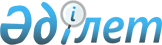 Об утверждении тарифов на регулярные социально значимые перевозки пассажиров Актюбинской областиПостановление акимата Актюбинской области от 27 февраля 2020 года № 997. Зарегистрировано Департаментом юстиции Актюбинской области 28 февраля 2020 года № 6839
      В соответствии со статьей 27 Закона Республики Казахстан от 23 января 2001 года "О местном государственном управлении и самоуправлении в Республике Казахстан", пунктами 4 и 5 статьи 19 Закона Республики Казахстан от 4 июля 2003 года "Об автомобильном транспорте", акимат Актюбинской области ПОСТАНОВЛЯЕТ:
      1. Утвердить тарифы на регулярные социально значимые перевозки пассажиров Актюбинской области согласно приложению к настоящему постановлению.
      2. Государственному учреждению "Управление пассажирского транспорта и автомобильных дорог Актюбинской области" в установленном законодательством порядке обеспечить:
      1) государственную регистрацию настоящего постановления в Департаменте юстиции Актюбинской области;
      2) размещение настоящего постановления на интернет-ресурсе акимата Актюбинской области после его официального опубликования.
      3. Контроль за исполнением настоящего постановления возложить на курирующего заместителя акима Актюбинской области.
      4. Настоящее постановление вводится в действие по истечении десяти календарных дней после дня его первого официального опубликования. Тарифы на регулярные социально значимые перевозки пассажиров Актюбинской области
      Сноска. Приложение – в редакции постановления акимата Актюбинской области от 07.11.2023 № 302 (вводится в действие по истечении десяти календарных дней после дня его первого официального опубликования).
					© 2012. РГП на ПХВ «Институт законодательства и правовой информации Республики Казахстан» Министерства юстиции Республики Казахстан
				
      Аким Актюбинской области 

О. Уразалин

      "СОГЛАСОВАНО"

      Секретарь Актюбинского областного маслихата

      ______________ С. Калдыгулова 

      "____" ___________ 2020 года
Приложение к постановлению 
акимата Актюбинской области 
от 27 февраля 2020 года № 997
№
Наименование маршрута
Стоимость проезда (в одном направлении, в тенге)
1
Актобе - Алга
400
2
Актобе - Кайнар
600
3
Актобе - Маржанбулак
150
4
Актобе - Темирбек Жургенов
2000
5
Актобе - Карауылкелды
1500
6
Актобе - Бадамша
700
7
Актобе - Алимбет
800
8
Актобе - Иргиз
2300
9
Актобе - Кобда
600
10
Актобе - Мартук
400
11
Актобе - Мартук - Жайсан
600
12
Актобе - Сарыжар
200
13
Актобе - Родниковка
350
14
Актобе - Каратогай
300
15
Актобе - Кандыагаш
700
16
Актобе - Эмба
1500
17
Актобе - Уил
1500
18
Актобе - Темир
850
19
Актобе - Шубаркудук
1500
20
Актобе - Кенкияк - Сарколь
2000
21
Актобе - Жанажол
2200
22
Актобе - Хромтау
600